HONORABLE CONCEJO DELIBERANTE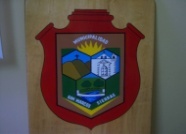 Municipalidad de San Marcos SierrasLibertad 833 – 5282 – San Marcos SierrasTel  03549 – 496007 – concejodeliberantesanmarcos@gmail.comVISTO: La propuesta cursada por el Señor Intendente Municipal Cesar Armando Briguera, para que el Abogado José Antonio Sarmiento, DNI 25.787.022, sea designado en el cargo de Asesor Jurídico de la Municipalidad de San Marcos Sierras. Y CONSIDERANDO: Que es  atribución de este Honorable Concejo Deliberante prestar acuerdo para la designación del Asesor Jurídico de la Municipalidad, conforme  la facultad expresamente conferida por el inc.8, del art.30º de la Ley Orgánica Municipal Nº 8102.                                      Que el Abogado José Sarmiento reúne los requisitos de idoneidad para desempeñarse en el cargo mencionado, no advirtiendo este Honorable Cuerpo inhibiciones ni incompatibilidad alguna a su respecto que le imposibiliten desempeñarse en el cargo indicado.El Honorable Concejo Deliberante de la Municipalidad de San Marcos Sierras, sanciona con fuerza de: ORDENANZA Nº 785/15ARTÍCULO 1º:   Prestar acuerdo para la Designación del Abogado José Antonio Sarmiento, DNI 25.787.022 en el cargo de Asesor Jurídico de la Municipalidad de San Marcos Sierras, conforme lo propusiera el Señor Intendente Municipal. ARTÍCULO 2º: Protocolícese, Publíquese, y Dese al Registro Municipal, Cumplido, Archívese.San Marcos Sierras, 28 de Diciembre.Tulian Paula Amalia                                                                                                                                      Ares José  Secretaria del HCD                                                                                                                            Presidente del HCDDada en la Sala de Sesiones del Honorable Concejo Deliberante de la Municipalidad de San Marcos Sierras, en Sesión Extraordinaria de fecha 28/12/15 y Aprobada por Unanimidad.-